Revolutionairen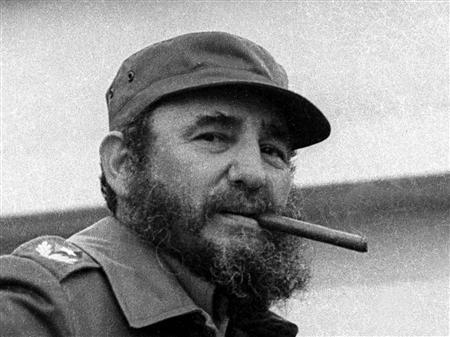 CastroHo Chi MinhLeninMaoRevolutionairen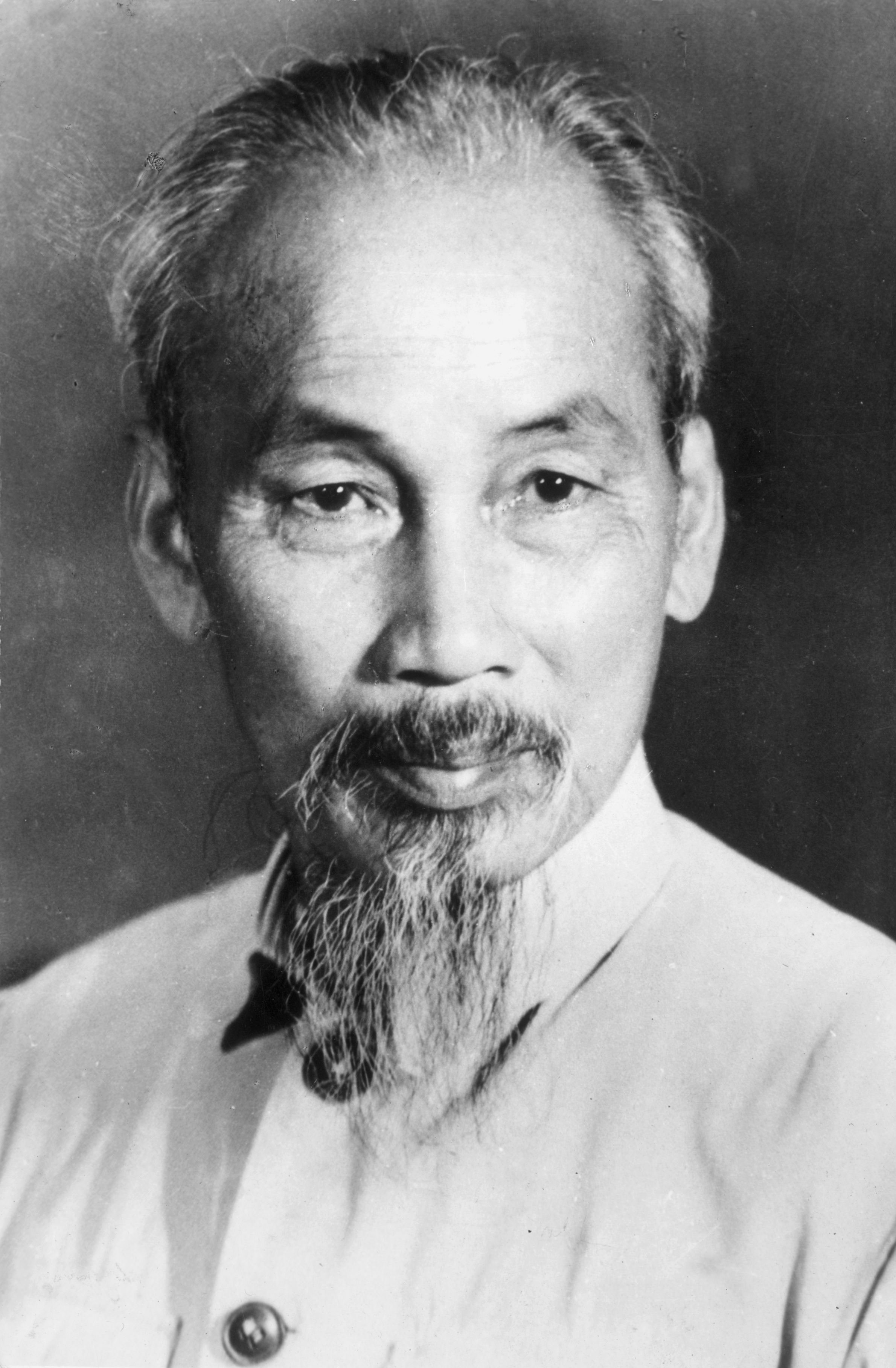 CastroHo Chi MinhLeninMaoRevolutionairen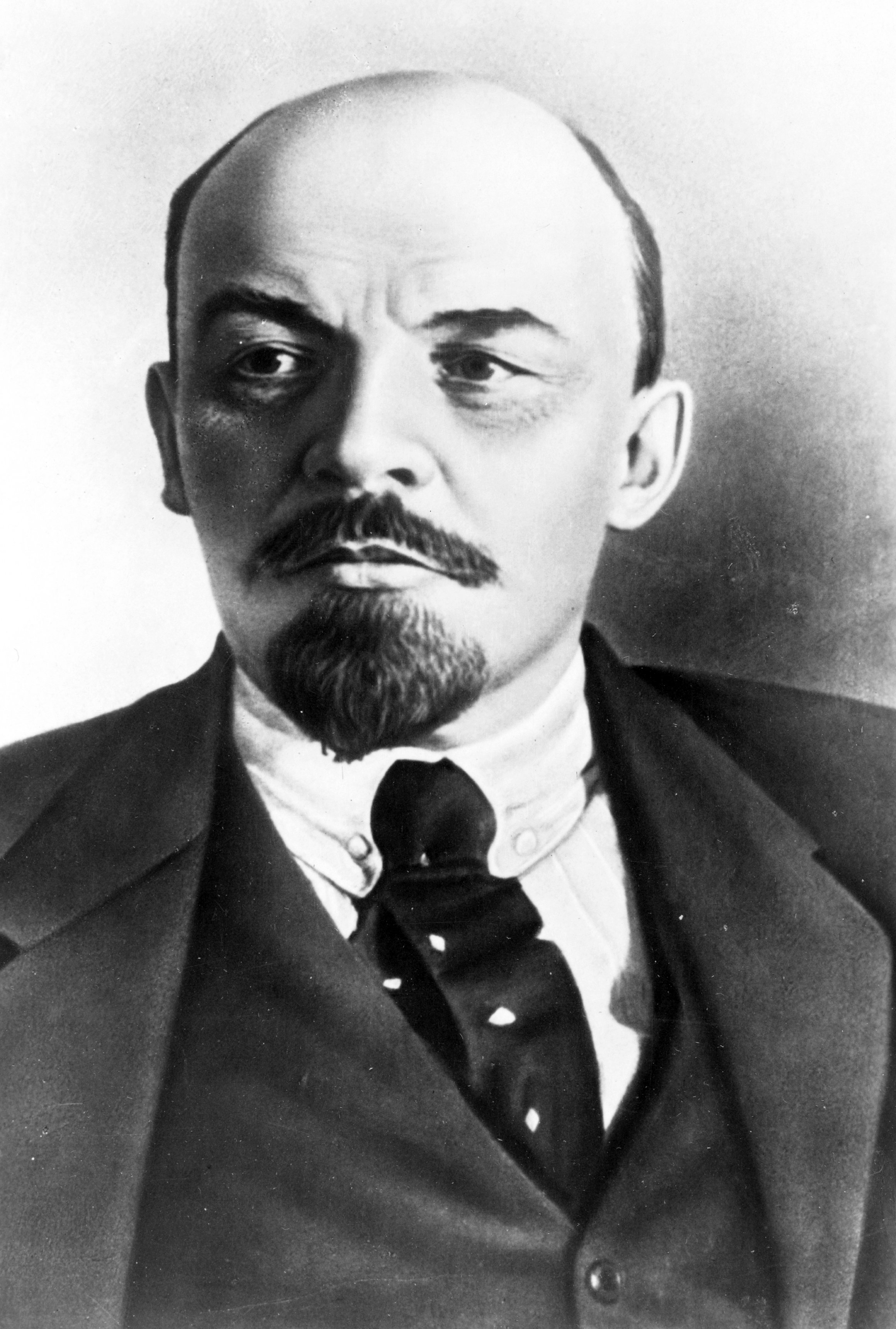 CastroHo Chi MinhLeninMaoRevolutionairen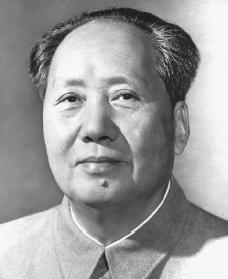 CastroHo Chi MinhLeninMaoSovjet leiders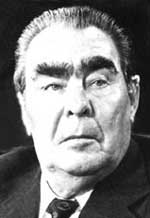 BrezjnevGorbatsjovChroesjtsjovStalinSovjet leiders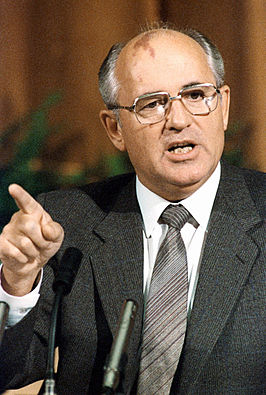 BrezjnevGorbatsjovChroesjtsjovStalinSovjet leiders 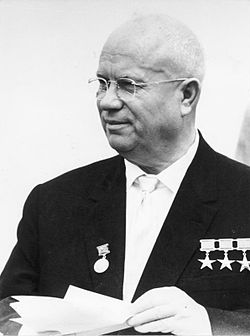 BrezjnevGorbatsjovChroesjtsjovStalinSovjet leiders 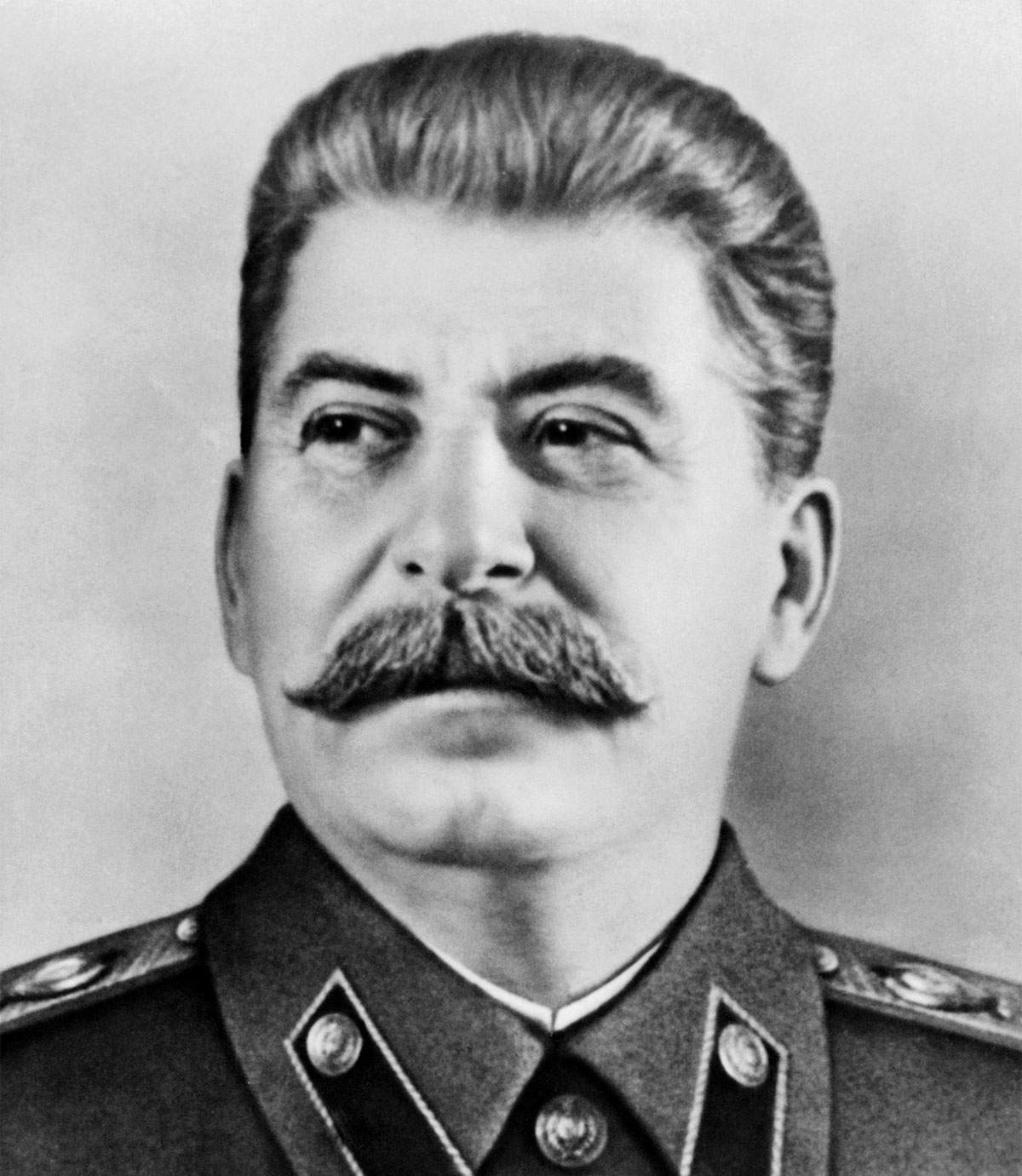 BrezjnevGorbatsjovChroesjtsjovStalinPresidenten VS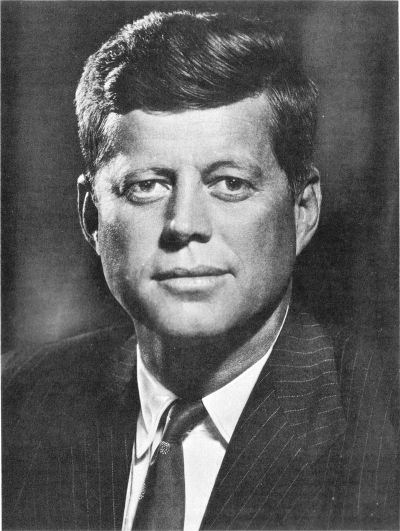 TrumanKennedyReaganRooseveltPresidenten VS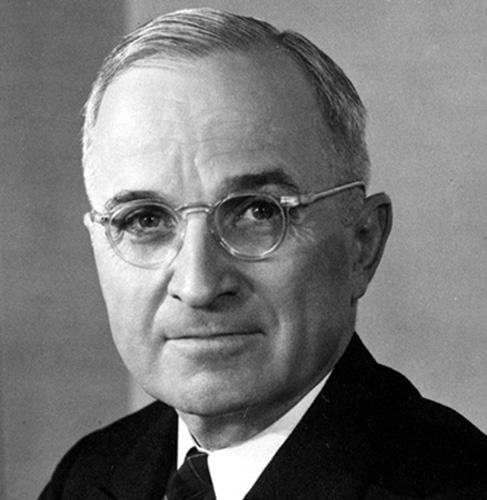 TrumanKennedyReaganRooseveltPresidenten VS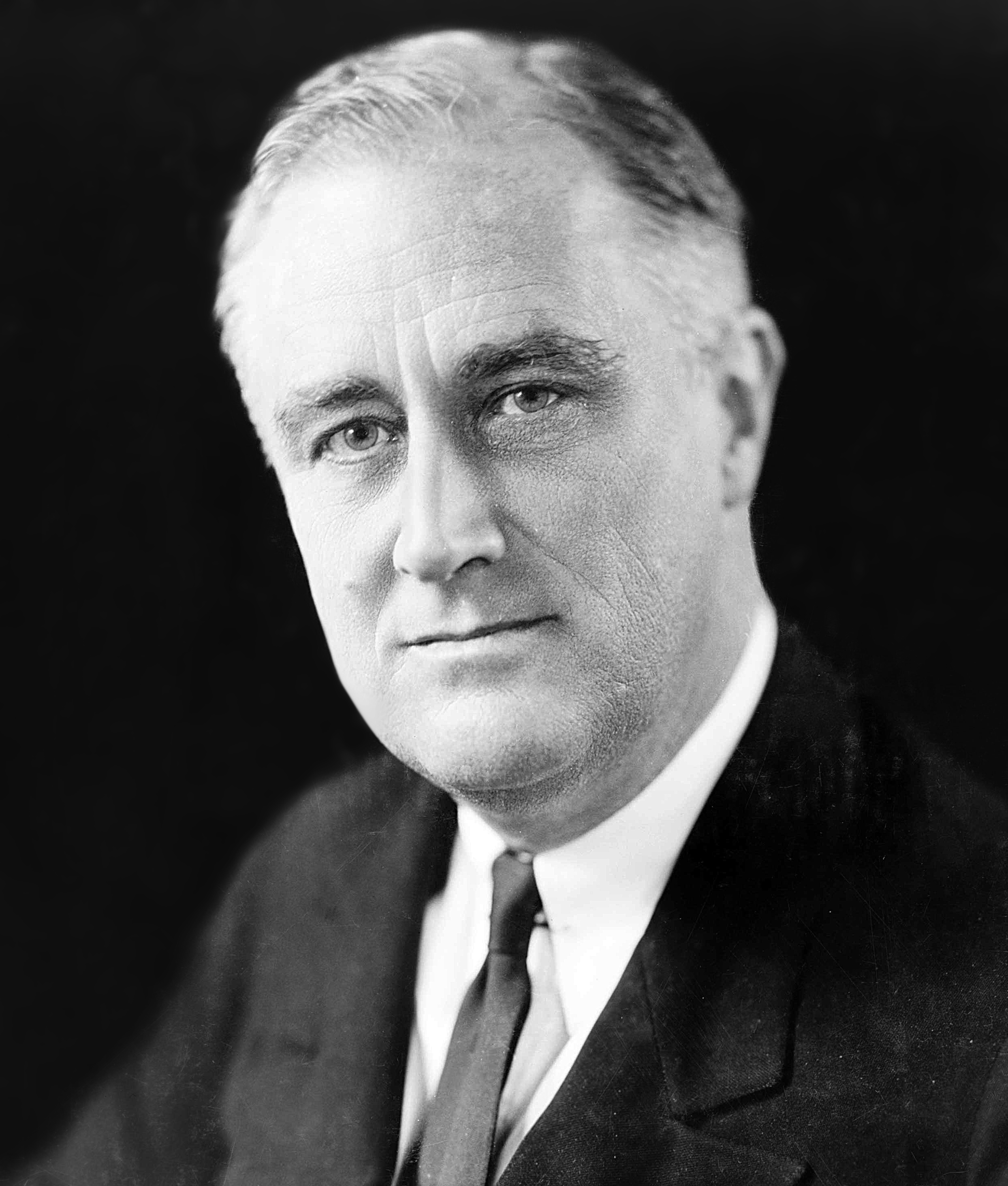 TrumanKennedyReaganRooseveltPresidenten VS 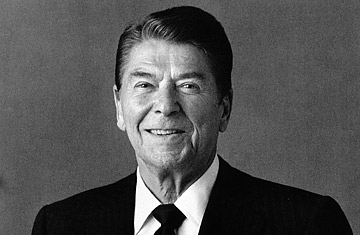 TrumanKennedyReaganRooseveltSpaanse leiders in de Nederlanden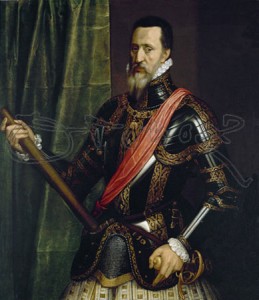 AlvaFilips IIMargaretha van ParmaKarel VSpaanse leiders in de Nederlanden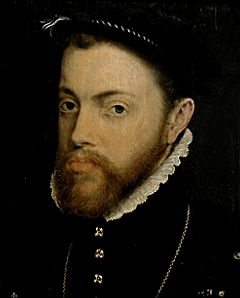 AlvaFilips IIMargaretha van ParmaKarel VSpaanse leiders in de Nederlanden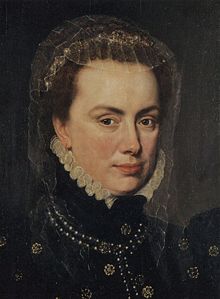 AlvaFilips IIMargaretha van ParmaKarel VSpaanse leiders in de Nederlanden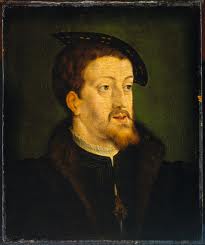 AlvaFilips IIMargaretha van ParmaKarel VLeiders Republiek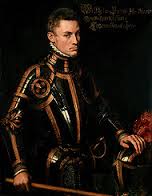 Willem van OranjeVan OldenbarneveltPrins MauritsJohan de WittLeiders Republiek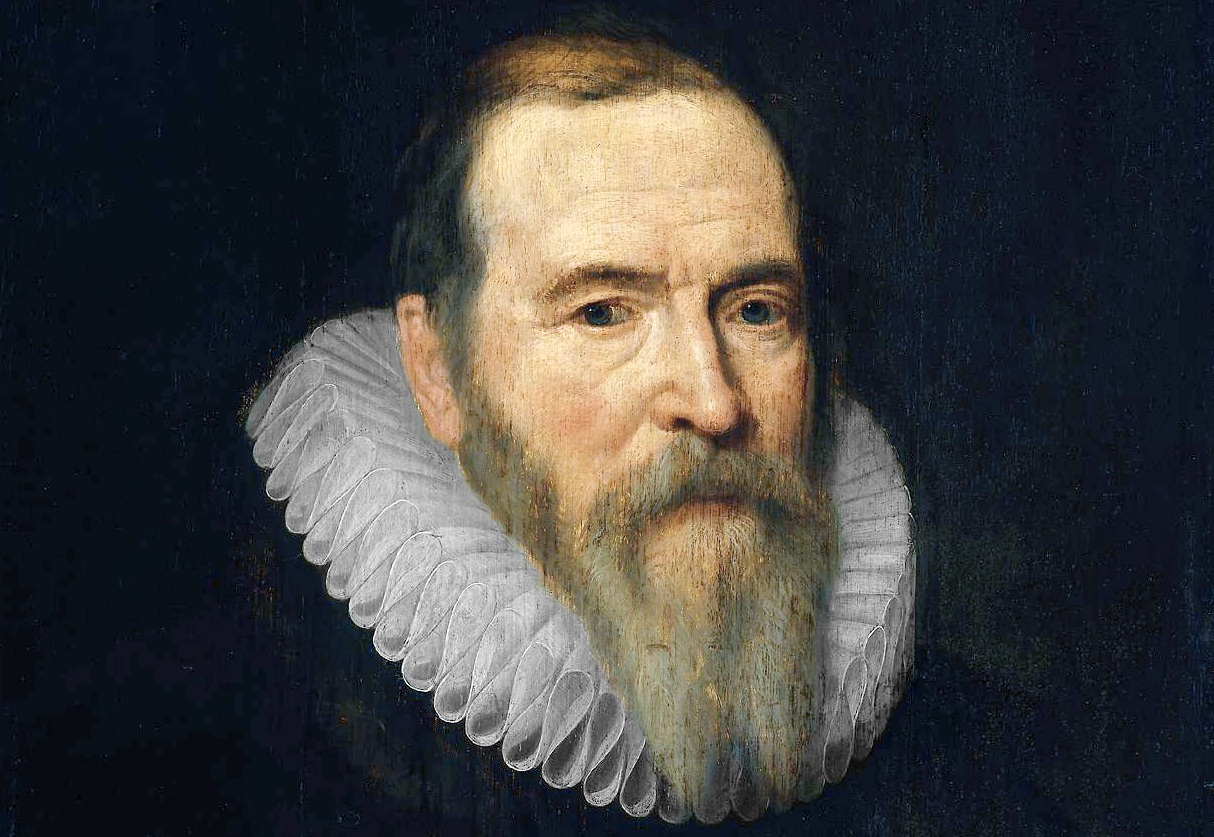 Willem van OranjeVan OldenbarneveltPrins MauritsJohan de WittLeiders Republiek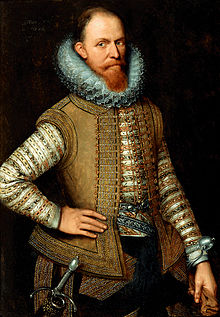 Willem van OranjeVan OldenbarneveltPrins MauritsJohan de WittLeiders Republiek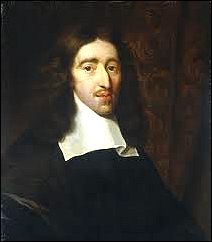 Willem van OranjeVan OldenbarneveltPrins MauritsJohan de WittHoge Nazi’s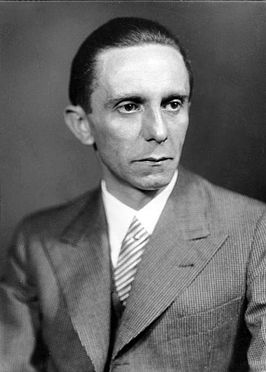 GöringGoebbelsHitlerHimmlerHoge Nazi’s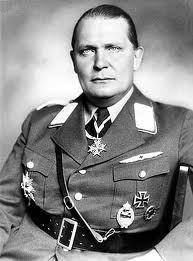 GöringGoebbelsHitlerHimmlerHoge Nazi’s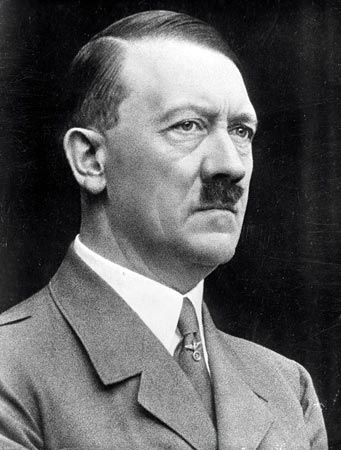 GöringGoebbelsHitlerHimmlerHoge Nazi’s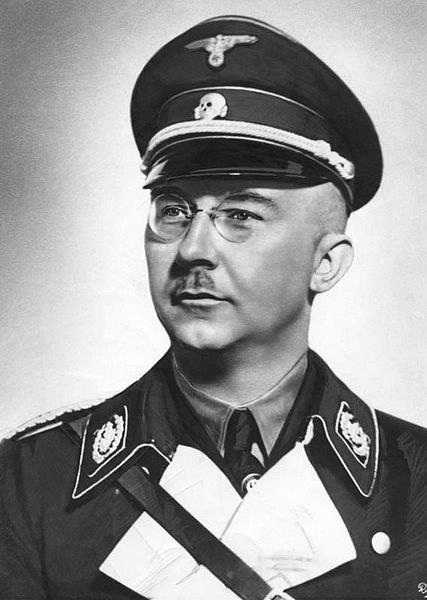 GöringGoebbelsHitlerHimmlerDuitse keizerrijk Weimar Republiek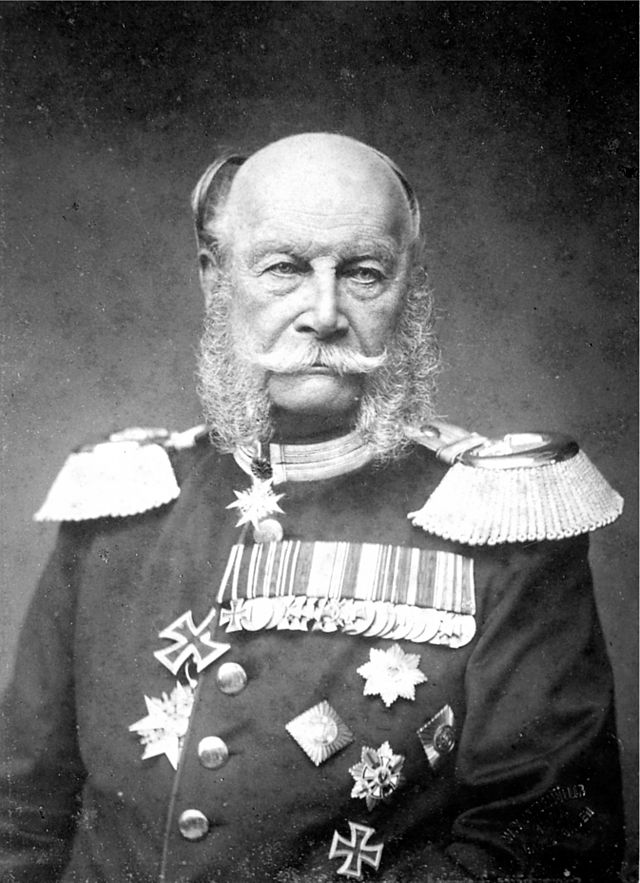 Wilhelm IWilhelm IIBismarckVon HindenburgDuitse keizerrijk Weimar Republiek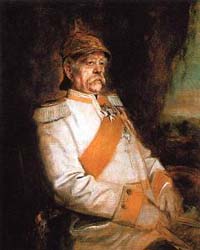 Wilhelm IWilhelm IIBismarckVon HindenburgDuitse keizerrijk Weimar Republiek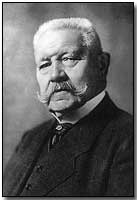 Wilhelm IWilhelm IIBismarckVon HindenburgDuitse keizerrijk Weimar Republiek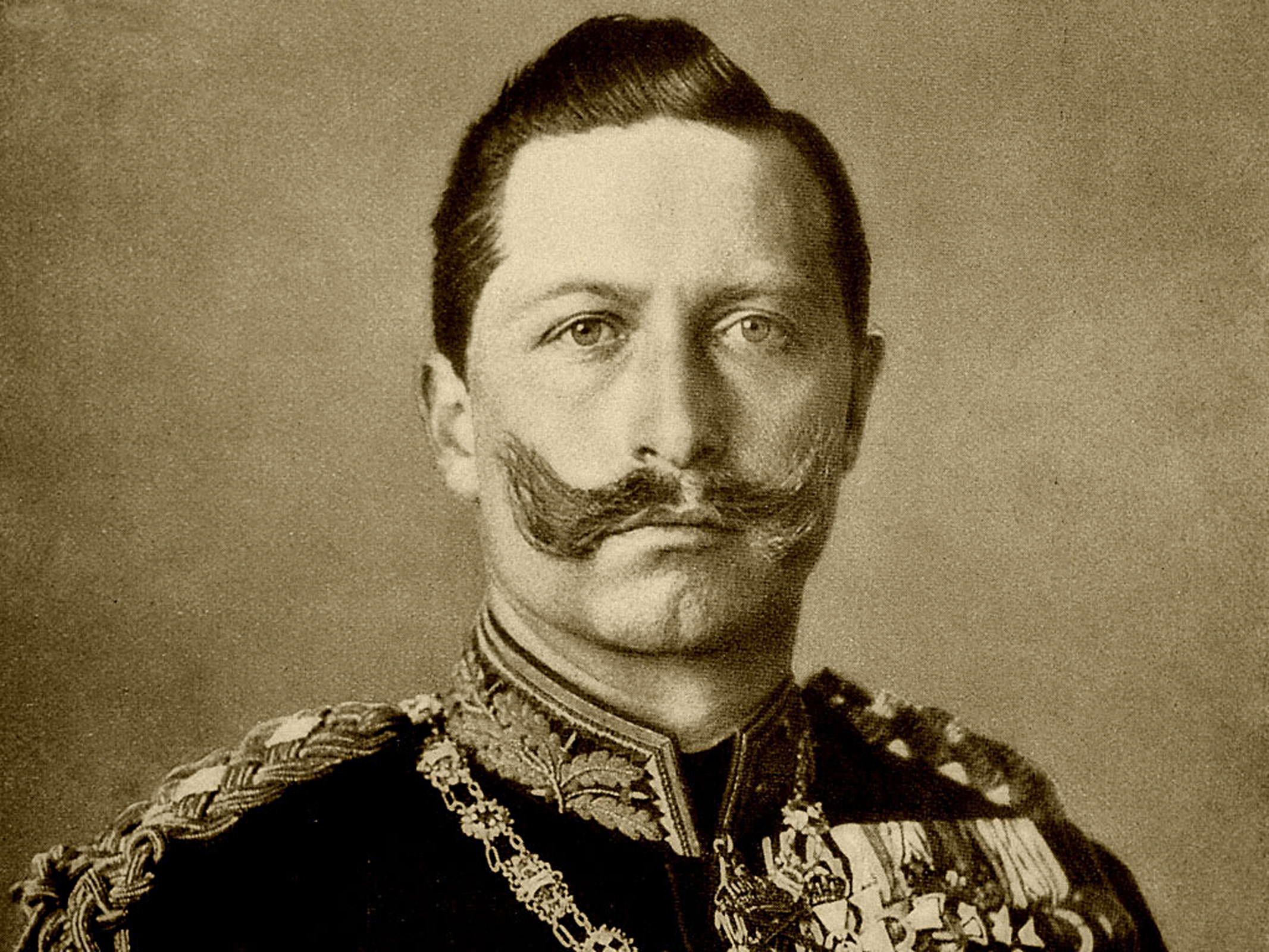 Wilhelm IWilhelm IIBismarckVon Hindenburg